PROJEKTAS ,,NAUJA ERDVĖ - NAUJOS GALIMYBĖS SPORTUOJANČIAI BENDRUOMENEI"PROJEKTAS ,,NAUJA ERDVĖ - NAUJOS GALIMYBĖS SPORTUOJANČIAI BENDRUOMENEI"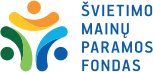 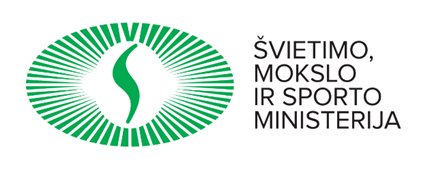 PROJEKTAS BENDRAI FINANSUOJAMAS VALSTYBĖS SPORTO RĖMIMO FONDO LĖŠOMIS, KURĮ ADMINISTRUOJA ŠVIETIMO, MOKSLO IR SPORTO MINISTERIJA IR ŠVIETIMO MAINŲ PARAMOS FONDASPROJEKTAS BENDRAI FINANSUOJAMAS VALSTYBĖS SPORTO RĖMIMO FONDO LĖŠOMIS, KURĮ ADMINISTRUOJA ŠVIETIMO, MOKSLO IR SPORTO MINISTERIJA IR ŠVIETIMO MAINŲ PARAMOS FONDASFinansavimo šaltiniaiFondo lėšosSavivaldybės biudžeto lėšosProjekto Nr.Nr. SRF-SIĮ-2020-1-0013Atsakinga institucijaŠvietimo mainų paramos fondasProjekto partneriaiŠvenčionių rajono sporto centras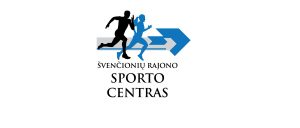 https://www.svencioniusc.lt/ Projekto tikslasĮrengti Švenčionių rajono bendruomenei tinkamai pritaikytą sporto erdvę, užtikrinti saugias sportinių erdvių sąlygas ir platesnes galimybes bendruomenės fiziniam lavinimui, maksimaliam užimtumui, skatinti bendruomenės fizinį aktyvumą, sudaryti galimybes bendruomenės nariams labiau pažinti vieniems kitus vykdant bendras veiklas, sportinius renginius, taip skatinat vaikų, jaunimo, suaugusiųjų ir sporto klubų fizinį aktyvumą, aktyvų laisvalaikio praleidimą ir sporto plėtrą.Projekto uždavinys (-iai)1. Įrengti lauko treniruoklių, gimnastikos įrenginių sporto aikštelę bei įsigyti kitą sportinį inventorių. 2. Fizinio aktyvumo veiklų organizavimas vaikams, jaunimui, suaugusiems, senjorams ir visai rajono bendruomenei. 3. Skatinti, viešinti ir populiarinti fizinio aktyvumo formas bendruomenės tarpe.Projekto vertė24 773,20 EurPlanuojami pasiekti rezultatai:     Atnaujintos sportinės erdvės dėka vykdydami projekto veiklas skatinsime socialinį vaikų, jaunimo, suaugusiųjų, senjorų užimtumą ir tarpusavio bendravimą. Visi įrenginiai bus įrengti mokyklos teritorijoje (Švenčionių Zigmo Žemaičio gimnazija).      Taip bus sudarytos palankios sąlygos ir galimybės aktyviai naudotis sportiniu inventoriumi mokiniams, jaunimui ir suaugusiems, pagyvenusio amžiaus asmenims bei visai bendruomenei. Tokiu būdu projekto dalyviai turės galimybę savo laisvą laiką skirti sveikatos naudai bei gyvam bendravimui. Planuojami pasiekti rezultatai:     Atnaujintos sportinės erdvės dėka vykdydami projekto veiklas skatinsime socialinį vaikų, jaunimo, suaugusiųjų, senjorų užimtumą ir tarpusavio bendravimą. Visi įrenginiai bus įrengti mokyklos teritorijoje (Švenčionių Zigmo Žemaičio gimnazija).      Taip bus sudarytos palankios sąlygos ir galimybės aktyviai naudotis sportiniu inventoriumi mokiniams, jaunimui ir suaugusiems, pagyvenusio amžiaus asmenims bei visai bendruomenei. Tokiu būdu projekto dalyviai turės galimybę savo laisvą laiką skirti sveikatos naudai bei gyvam bendravimui. 